                          Banyan Tree school, Jagdishpur                         Holiday Homework for Summer Break                                            Class – Nursery       E. V. S –1. Learn and paste the name of fruits and vegetables. 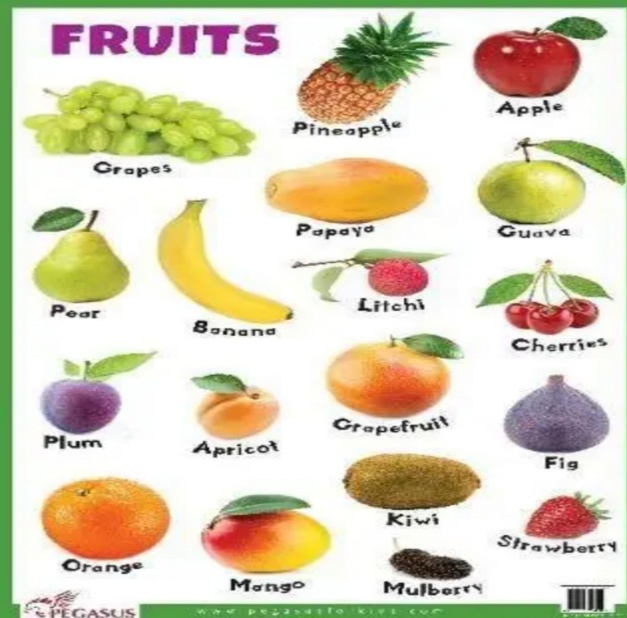 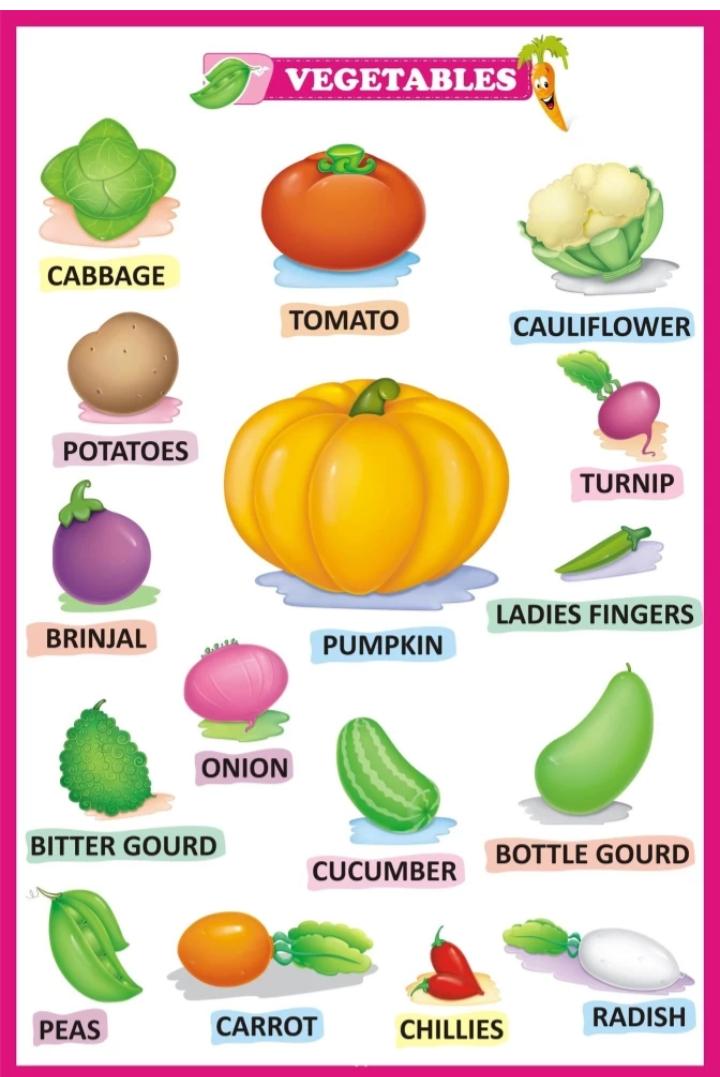 2.Learn the name of body parts. 3.Learn these sentences -   My name is ___________My father’s name is _____________.               My mother’s name is ______________I study in class nursery. I live in ________. Maths-Oral counting 1 to 20Do practice of 1 to 20  in your maths notebook.     Hindi –   अ  से अः तक याद करे |कविता याद करे – आलू काचालू   English –Learn A to Z. Do practice of A to Z in your English notebook. Learn the poem ‘Bits of paper ‘and ‘Clap your hands’. Craft – Make a rabbit with the use of papers. Make a Chinese paper lantern. 